HaushaltsantragDie LSBTTIQ-Emanzipationsbewegung hat in den vergangenen Jahren mit Beharrlichkeit und dank engagierter Unterstützenden aus allen Teilen der Gesellschaft viele wichtige Etappen in Bezug auf Gleichberechtigung, Sichtbarkeit und Akzeptanz erreicht. Dies wollen wir weiter unterstützen, Information über und Diskurs zu Vielfalt und geschlechtlicher Identität fördern und Planungen zu einem „Regenbogenhaus“ als vielfältigem Arbeits-, Begegnungs- und Kommunikationsraum für Community und Stadtgesellschaft voranbringen.Daher beantragen wir:für das Projekt 100 % MENSCH für Veranstaltungsförderung wie ‚100% Mensch-Talks‘, Aufklärungs- und Empowermentveranstaltungen sowie Publikationen (OB-ICG)im Jahr 2020	30.000 EURim Jahr 2021 und ff:	30.000 EUR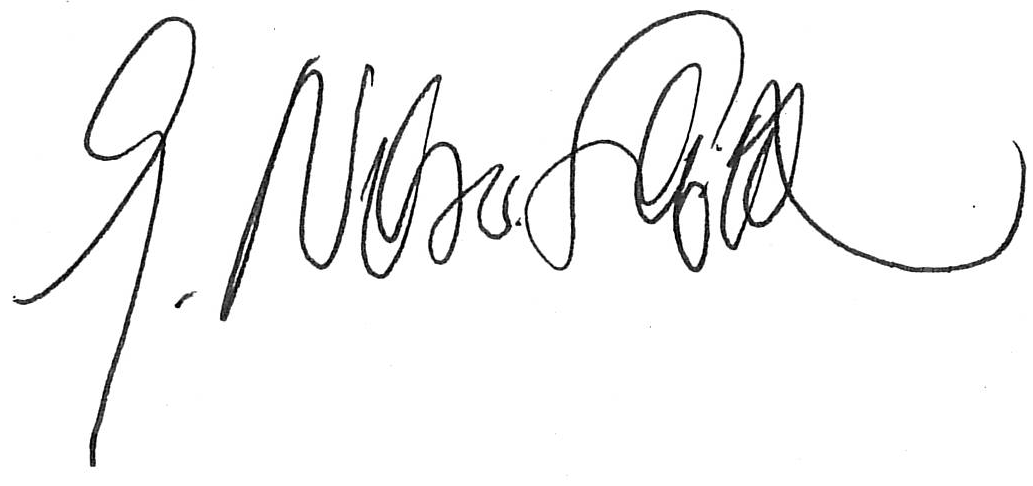 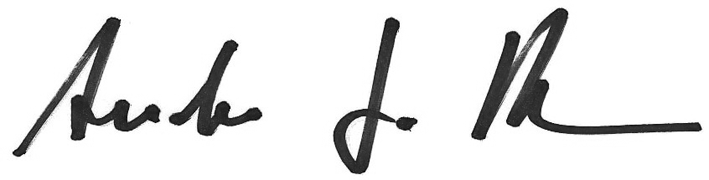 Gabriele Nuber-Schöllhammer	Andreas Winter         Haushaltsantrag vom 24.10.2019         Haushaltsantrag vom 24.10.2019Eingang bei L/OB:Eingang bei L/OB:Datum: Uhrzeit: Eingang bei 10-2.1:Eingang bei 10-2.1:Datum: Uhrzeit: Stadträtinnen/Stadträte – FraktionBÜNDNIS 90/DIE GRÜNEN BetreffHaushalt 2020/2021  Antrag Nr. 160„100 % Mensch“ – Information, Diskurs, Kommunikation und Austausch fördern